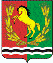 АДМИНИСТРАЦИЯМУНИЦИПАЛЬНОГО ОБРАЗОВАНИЯ РЯЗАНОВСКИЙ СЕЛЬСОВЕТ
АСЕКЕЕВСКОГО РАЙОНА ОРЕНБУРГСКОЙ ОБЛАСТИПОСТАНОВЛЕНИЕ =====================================================================28.11.2023                                       с. Рязановка                                       № 137-п О выявлении правообладателяранее учтенного земельного  участкас кадастровым номером 56:05:1501001:77 В соответствии со статьей 69.1 Федерального закона от 13 июля 2015 года №218-ФЗ "О государственной регистрации недвижимости" администрация муниципального образования Рязановский сельсовет  ПОСТАНОВЛЯЕТ:1. В отношении земельного участка с кадастровым номером56:05:1501001:77  по адресу: Оренбургская область Асекеевский район село Рязановка улица Кинельская дом 49а, в качестве его правообладателя, владеющего данным земельным участком на праве собственности  выявлен Уткин Сергей Александрович 05.09.1971 года рождения, уроженец  г. Златоуст  Челябинской области, паспорт серии 5316 № 666706 от 13.09.2016 г, Отдел УФМС России по Оренбургской области в с. Асекеево. Зарегистрирован по адресу: Оренбургская область Асекеевский район, с. Рязановка, ул. Центральная, 20.  СНИЛС 056-251-788 67.Глава муниципального образования                                                       А.В. Брусилов